Obrazac Zahtjeva za 2019. godinu PODACI O PODNOSITELJU ZAHTJEVAračunI Na osnovu Javnog poziva za T 100040 Potpora male vrijednosti u pčelarstvu, podnosim Vam zahtjev za sufinanciranje dijela troškova prihrane pčelinjih zajednica.PRILOZI ZAHTJEVUSUGLASNOST PODNOSITELJA ZAHTJEVA (sukladno članku 7. Zakona o zaštiti osobnih podataka ( „Narodne novine“, br.103/03., 118/06., 41/08., 130/11. i 106/12.).Podnositelj zahtjeva za Potporu male vrijednosti u pčelarstvu na području Koprivničko–križevačke županije, popunjavanjem i potpisivanjem ovog obrasca daje izričitu privolu za prikupljanje i obrađivanje osobnih podataka navedenih u obrascu, u svrhu odobrenja financiranja/sufinanciranja  projekta od strane Koprivničko-križevačke županije, kao voditelja obrade osobnih podataka, te daje izričitu privolu da Koprivničko-križevačka županija ustupi na obradu osobne podatke iz ovog obrasca nadležnom ministarstvu, institucijama i Jedinicama lokalne samouprave koje vrše kontrolu potpore male vrijednosti u pčelarstvu, sve sukladno članku 7. Zakona o zaštiti osobnih podataka (''Narodne novine'', br. 103/03., 118/06., 41/08., 130/11. i 106/12.).___________________________                                                  _______________________              (mjesto i datum)                                  (podnositelj zahtjeva)KOPRIVNIČKO-KRIŽEVAČKA ŽUPANIJAUpravni odjel za gospodarstvo, komunalne djelatnosti i poljoprivreduZ – 100040ZAHTJEV ZA POTPORU male vrijednosti u pčelarstvuIME I PREZIME/NAZIV OBRTA/TVRTKE/OPG/ZADRUGEADRESA (ulica, kućni broj, mjesto. Pošta)GRAD/OPĆINA BROJ TELEFONA/MOBITELAOIB:MATIČNI IDENTIFIKACIJSKI BROJ POLJOPRIVREDNOG GOSPODARSTVAMIBPG:EVIDENCIJSKI BROJ PČELARA:U SUSTAVU PDV-a (zaokružiti)DANENAZIV BANKE I SJEDIŠTEBROJ ŽIRO RAČUNA/IBANBroj računaIzdavatelj računaNeto iznos računaPDVUkupni iznos računaUkupnoIznos potporeZAHTJEVU PRILAŽEMDANEKopija računa o kupnji šećera (računi koji nisu R1 moraju biti ovjereni potpisom korisnika potpore) Dokaz o plaćanju po računimaPotvrdu banke o žiro-računu/IBANRješenje o upisu u Upisnik poljoprivrednih gospodarstava Izjava o potpori male vrijednosti (u prilogu zahtjeva)DANEObavijest o provođenju stručnih edukacija iz područja poljoprivrede, ruralnog razvoja i drugim temama vezanim za unapređenje OPG-aObavijest o sudjelovanju na sajmovima, manifestacija, događajima na području i izvan granica Republike Hrvatske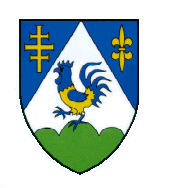 